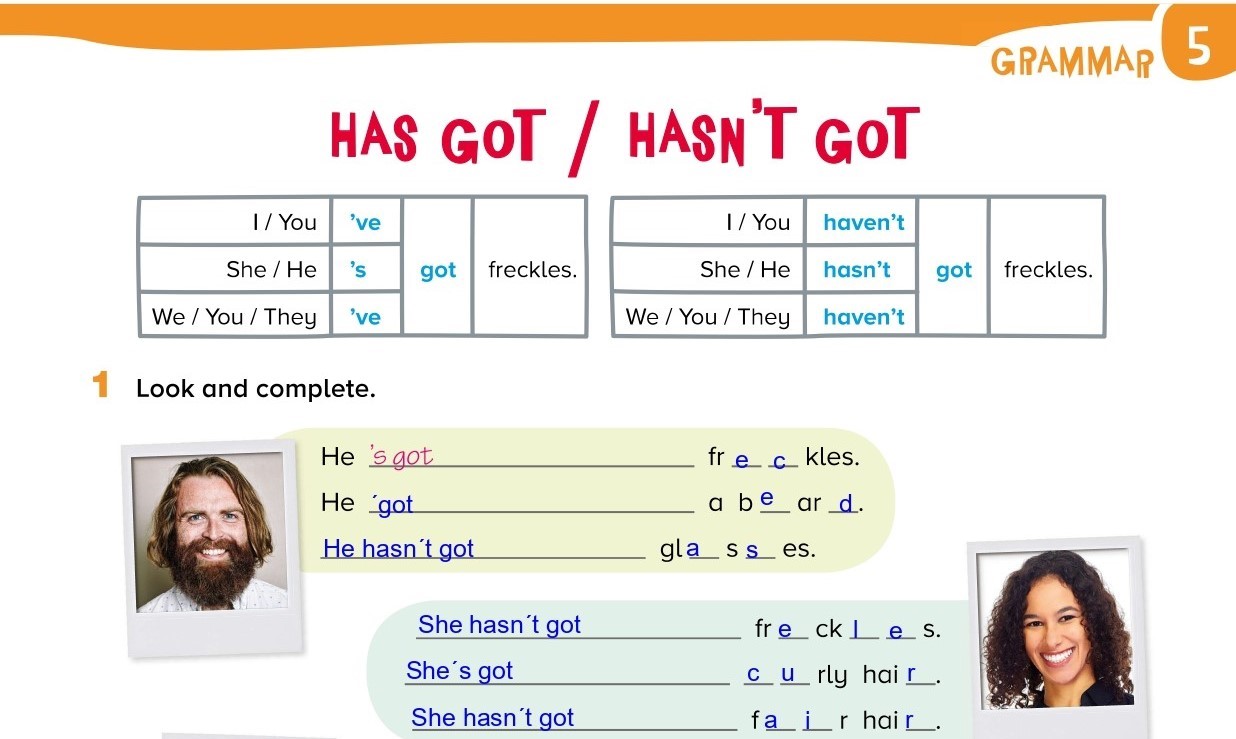 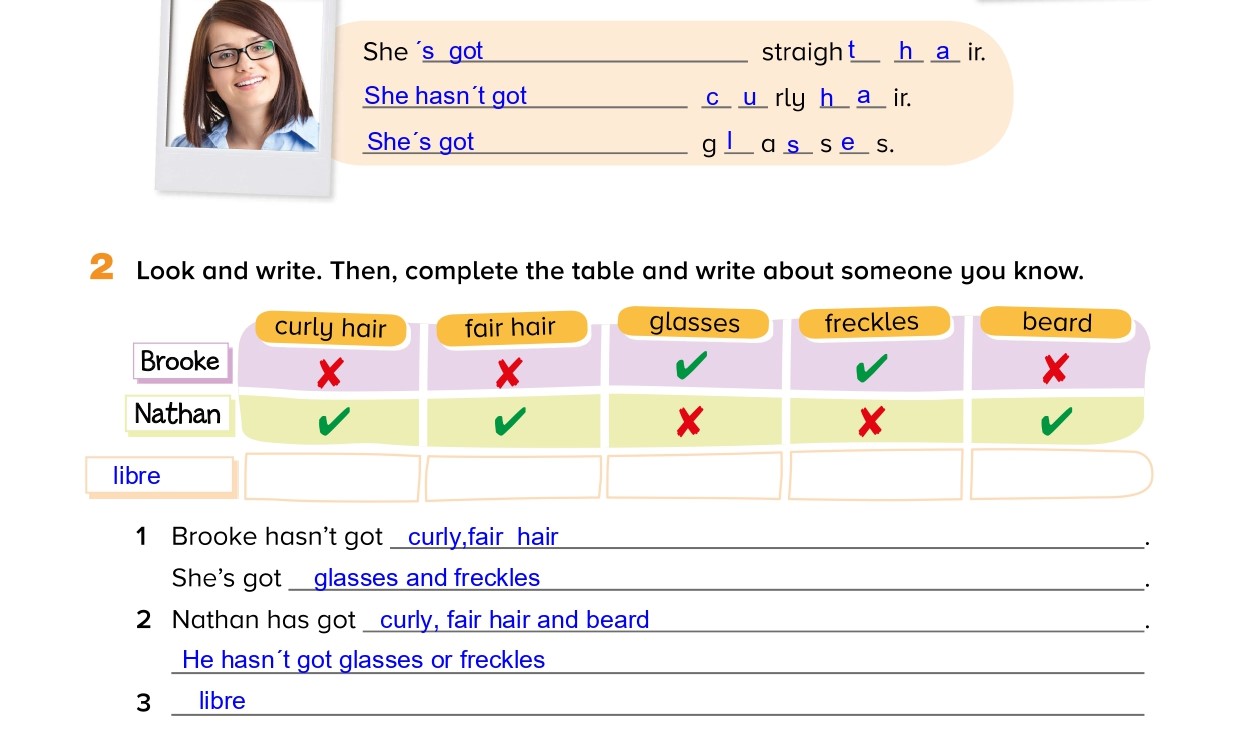 ÁREASoluciones a las tareasQué tarea enviar y cómo hacerloLENGUASoluciones actividades página 159A todos los vecinos y vecinas de la localidad, incluidos niños y niñas, incluso de otros municipios cercanos. En el ayuntamiento, en las asociaciones y en todos los establecimientos de la localidad y de los municipios de alrededor. Contesta sobre el cartel:Un mercadillo solidarioEl sábado, 12 de marzoEn la plaza mayor y en el parque El RosedalA las diez de la mañanaContesta:Ser solidario no tiene precioTodos participamos, todos ayudamosNo encontrarías el ordenador portátilContestaPagan los gastos para la realización del eventoPlanificar, organizar y coordinar las actividades; buscar los espacios para desarrollar el evento, difundirlo y buscar patrocinadores.Copia la afirmación: El objetivo del mercadillo es recaudar fondos para fines benéficos.                       Adjunto Solución de ficha de tiempos verbales.PÁGINA 159: Actividad 8.virgimctareas@gmail.comMATEMÁTICASPágina 159: 11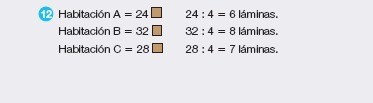 Página 163: 1, 2 y 3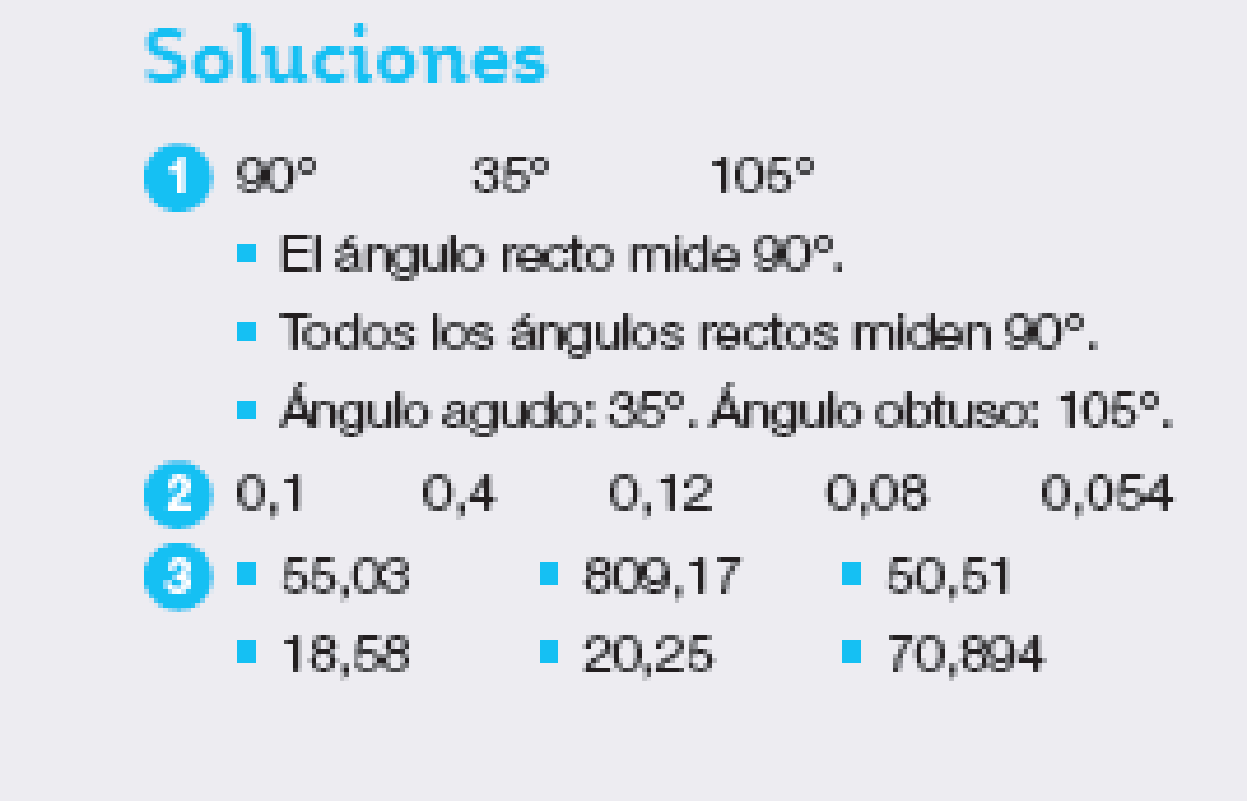 OPERACIONES3.458: 45 = 76        resto: 385.093 – 992 = 4.101PÁGINA 159: Actividad 12.virgimctareas@gmail.comCIENCIASNATURALESESTA SEMANA NO HAY QUE ENVIAR TAREA DE NATURALES.CIENCIASSOCIALESINGLÉSWORKSHEET   2:   ADJUNTO CORRECCIÓNWORKSHEET 3: ENVIAR TAREAteacherbelen2020@gmail.comPLÁSTICAMÚSICASe envía vídeo a maestra Elvira: empcolegio@gmail.comEl vídeo se envía a través de Wetransfer (ver vídeo explicativo)EDUCACIÓNFÍSICARELIGIÓNVALORESFRANCÉS·         Me tenéis que mandar el ejercicio :On fait une phrase avec chaque préposition (hacemos una frase con cada preposición)     Exemple (ejemplo): le livre est sur la tableSeño Emma:emmacienfuegos@hotmail.com